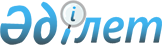 О признании утратившими силу некоторых приказов Министра юстиции Республики КазахстанПриказ Министра юстиции Республики Казахстан от 11 мая 2017 года № 530. Зарегистрирован в Министерстве юстиции Республики Казахстан 25 мая 2017 года № 15166
      В соответствии с подпунктом 3) пункта 2 статьи 7 Закона Республики Казахстан "Об органах юстиции" от 18 марта 2002 года ПРИКАЗЫВАЮ:
      1. Признать утратившими силу некоторые приказы Министра юстиции Республики Казахстан согласно приложению.
      2. Департаменту кадровой службы Министерства юстиции Республики Казахстан обеспечить:
      1) государственную регистрацию настоящего приказа в Министерстве юстиции Республики Казахстан;
      2) в течение десяти календарных дней со дня государственной регистрации настоящего приказа в Министерстве юстиции Республики Казахстан направление в Республиканское государственное предприятие на праве хозяйственного ведения "Республиканский центр правовой информации" Министерства юстиции Республики Казахстан для размещения в Эталонном контрольном банке нормативных правовых актов Республики Казахстан.
      3. Настоящий приказ вводится в действие по истечении десяти календарных дней после дня его первого официального опубликования. Перечень утративших силу некоторых приказов Министра юстиции Республики Казахстан
      1) приказ Министра юстиции Республики Казахстан от 29 октября 2014 года № 304 "Об утверждении положений о Департаментах юстиции областей, городов Астаны и Алматы Министерства юстиции Республики Казахстан" (зарегистрированный в Реестре государственной регистрации нормативных правовых актов за № 9847);
      2) приказ Министра юстиции Республики Казахстан от 4 декабря 2015 года № 610 "О внесении изменения в приказ Министра юстиции Республики Казахстан от 29 октября 2014 года № 304 "Об утверждении положений о Департаментах юстиции областей, городов Астаны и Алматы Министерства юстиции Республики Казахстан" (зарегистрированный в Реестре государственной регистрации нормативных правовых актов за № 12359, опубликованный в информационно-правовой системе "Әділет" 10 декабря 2015 года);
      3) приказ Министра юстиции Республики Казахстан от 28 апреля 2015 года № 243 "Об утверждении положений о районных (городских) управлениях юстиции Департаментов юстиции областей, городов Астана и Алматы Министерства юстиции Республики Казахстан" (зарегистрированный в Реестре государственной регистрации нормативных правовых актов за № 11237). 
					© 2012. РГП на ПХВ «Институт законодательства и правовой информации Республики Казахстан» Министерства юстиции Республики Казахстан
				
      Министр

М. Бекетаев
Приложение к приказу
Министра юстиции
Республики Казахстан
от 11 мая 2017 года № 530